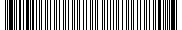 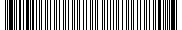 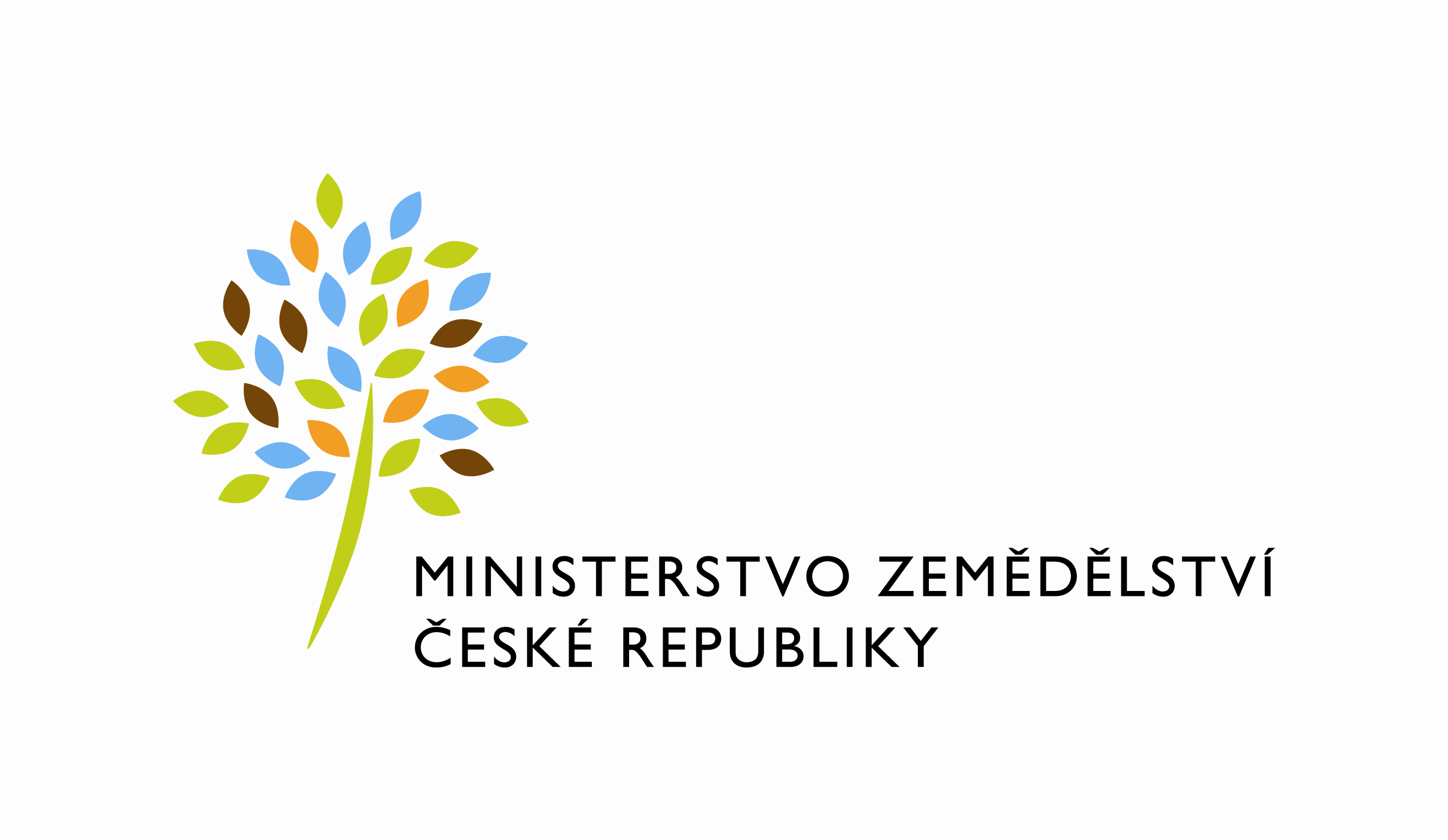 adresa: Těšnov 65/17, Nové Město, 110 00 Praha 1DATUM: 26. 4. 2021Prodloužení termínu dodání objednávky č. 4500135381 k 524_PZ_PRAIS_II_2020_IZR_Redesign_fazeII_(Z30435) Vážený pane xxx,dovoluji si Vás tímto informovat o prodloužení termínu dodání objednávky č. 4500135381 k 524_PZ_PRAIS_II_2020_IZR_Redesign_fazeII_(Z30435) na nový termín a to do 15.06.2021.Důvodem je potřeba dokončení dílčího plnění u části Dotace a EPP a následného detailního testování těchto částí objednatelem.Ostatní části jsou nasazené do produkce nebo se připravuje nasazení dle původního termínu do 28. 04. 2021. V mezičase budou vyřizovány akceptační scénáře.Termín do 15. 06. 2021 byl stanoven se souhlasem garanta IZR.S pozdravemPřílohy:útvar: Odbor informačních a komunikačních technologiíČíslo útvaru: 11150VÁŠ DOPIS ZN.:	 ZE DNE:	 SPISOVÁ ZN.:	 74VD15544/2018-11153NAŠE ČJ.:	 MZE-24891/2021-11153VYŘIZUJE:	Bc. Petra HonsováTelefon:	221811019E-MAIL:	Petra.Honsova@mze.czID DS: 	yphaax8O2 IT Services s.r.o.Vážený panxxxZa Brumlovkou 266/2Michle140 00 Praha 4Ing. Oleg Blaškoředitel odboruOtisk úředního razítka